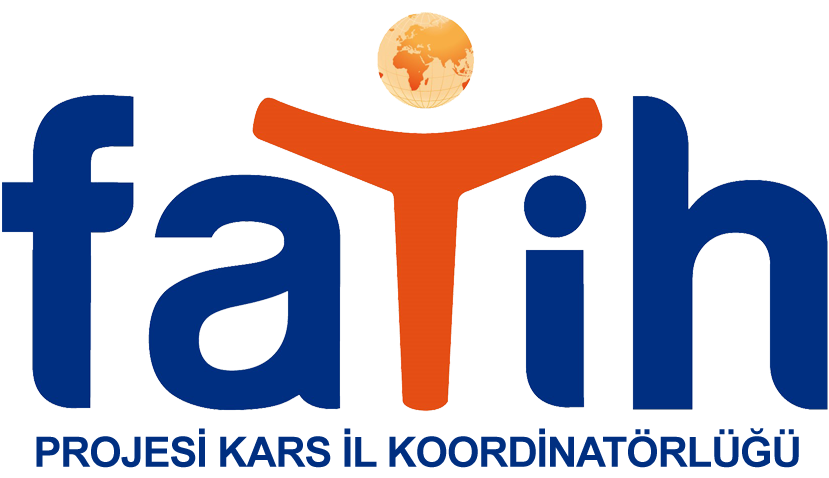 2015-2016 EĞİTİM ÖĞRETİM YILI 2.DÖNEM FATİH PROJESİ BİLİŞİM TEKNOLOJİLERİ REHBERLİĞİ(FP-BTR) GÖREVLENDİRME BAŞVURUSU İÇİN DİKKAT EDİLMESİ GEREKEN HUSUSLAR( * Başvuruda bulunacak öğretmenlerimizin aşağıdaki maddeleri dikkatle okumaları ve uygulamaları gerekmektedir. Bu maddelerde belirtilen hususlara uymayan başvurular değerlendirmeye alınmayacaktır! )1. Görevlendirme Fatih Projesi BT Rehberliği(FP-BTR)  şeklinde olacaktır. Formatör Öğretmen veya BT Rehber Öğretmen şeklinde isimlendirilmeyecektir.2. Başvurudaki tercihler FATİH Projesi kurulum işlemleri yapılan veya yapılmakta olan okullar içerisinden öncelik sırasını göre olmalıdır. Öncelik Sırası;
         	1.Öncelik: Etkileşimli Tahta kurulmuş, Ağ altyapısı tamamlanmış, İnternet erişimi sağlanmış ve Tablet Bilgisayarları dağıtılmış okullar. ( EK-1 deki 1.Öncelikli 1.Faz Okul Listesine bakınız.)
 	2.Öncelik: Etkileşimli Tahta kurulumu yapılmış, Ağ Altyapısı tamamlanmış ve Tablet Bilgisayar dağıtılmış olan okullar.(EK-2 deki 2.Öncelikli 2.Faz Okul Listesine bakınız.)
 	3.Öncelik: Etkileşimli Tahta kurulumu yapılmış olmak şartıyla, Proje kapsamındaki diğer donanımları tamamlanmamış okullar.(EK-3 deki 3.Öncelikli 2.Faz Okul Listesine bakınız.)3. Görevlendirilen öğretmenler, mevzuat gereği kadrolarının bulunduğu okulda kendi branşlarındaki ders görevini yerine getirdikten sonra kalan zamanda FP-BTR görevini yerine getirecektir. Öğretmenin üzerinde tanımlı olan dersler Haftalık Ders Programında en az gün de olacak şekilde düzenlenecektir. 4. Haftalık ders saati 21 den fazla olan öğretmenlere kendi okulu dışında FP-BT Rehberliği görevi verilmeyecektir. Bu öğretmenlerimiz eğer şartları uygun ise kendi okullarında görev yapabilirler.5. FATİH Projesi BT Rehberliği görevlendirmesinde öğretmenin öncelikli olarak kendi okulu ve kendi ilçesinde görev alması esastır. Kendi okulu boş dururken başka bir okula görevlendirme yapılmayacaktır (*Kendi okulu öncelik şartlarına uygun ise).  Ayrıca hiçbir halde ilçe dışına görevlendirme yapılmayacaktır. 6. Proje hakkındaki tüm duyuru ve haberler FATİH Projesi Kars İl Koordinatörlüğümüzün resmi web sayfasında yayınlanacaktır.
( Web Sayfamız: kars.meb.gov.tr/fatih )7. Başvurular 02-12 Şubat 2016 tarihleri arasında alınacak olup başvuru yapan öğretmenlerin, web sayfamızda yayınlanan FP-BT Rehberliği Başvuru Formunu elektronik ortamda(word formatında) dolduracaklardır(imza hariç).8.  Doldurulan başvuru formunu mavi renkli kalem ile imzalayarak;
 	a) İl içinde olan öğretmenlerimiz Başvuru Formlarını okullarına teslim ederek okullarının resmi üst yazısı ile birlikte Kars İl Milli Eğitim Müdürlüğümüz FATİH Projesi İl Koordinatörlüğüne,
 	b) İl dışında olan öğretmenlerimiz ise Başvuru formlarını PDF dosya formatında renkli biçimde tarayarak Koordinatörlüğümüzün  btkoordinator36@meb.gov.tr resmi e-posta adresine göndermeleri gerekmektedir.(Önemli! :  Göreve başlamadan önce formun aslını okullarının resmi üst yazısı ile birlikte  Kars İl Milli Eğitim Müdürlüğümüz FATİH Projesi İl Koordinatörlüğüne ulaştırması gerekmektedir.9. Başvurusu kabul edilen ve görevlendirilen öğretmenler FP-BT Rehberliği görevini 15 Şubat-17 Haziran 2016 tarihleri arasında yürüteceklerdir.01.02.2016            
Cumali Güney SABUR
BT İl Koordinatörü   